ПРИКАЗ № 31-0« 23 »  марта  2018 г.О внесении изменений в Порядок,санкционирования  оплаты денежныхобязательств получателей средствбюджета МО «Город Майкоп»и администраторов источников финансирования дефицита бюджета муниципального образования «Город Майкоп», утвержденный  приказом Финансового управленияадминистрации  муниципального образования «Город Майкоп» от 03.01.2016 № 3-0В целях усиления контроля за целевым использованием бюджетных средств, приказываю:1. Изложить приложение 2 к Порядку санкционирования  оплаты денежных обязательств получателей средств бюджета МО «Город Майкоп» и администраторов источников финансирования дефицита бюджета МО «Город Майкоп»,  утвержденный  приказом Финансового управления администрации  муниципального образования «Город Майкоп»   от 03.01.2016 № 3-0 в прилагаемой редакции.2. Отделу исполнения расходных обязательств (Зеленская Е.А.) довести настоящий приказ до Управления Федерального казначейства  по Республике Адыгея (Адыгея) и главных распорядителей бюджетных средств муниципального образования «Город Майкоп». 3. Отделу финансово-правового, методологического и информационного обеспечения (Крамаренко И.В.)  разместить настоящий приказ на официальном сайте Администрации МО «Город Майкоп» (http://www.maikop.ru).4. Контроль за исполнением настоящего приказа возложить на заместителя руководителя (Ялина Л.В.). 5.  Настоящий приказ вступает в силу со дня подписания.РуководительФинансового управления                                          В. Н. ОрловПриложение к приказу от 23.03.2018г № 31-О«приложение 2 к Порядкусанкционирования  оплаты денежных обязательств получателей средств бюджета МО «Город Майкоп» и администраторов источников финансирования дефицита бюджета МО «Город Майкоп»	Руководителю Финансового управления администрации муниципального образования«Город Майкоп»(в отдел ИРО)РЕЕСТР на финансирование «_____» ____________________20__год______________ просит довести финансирование для осуществления    Получатель*           следующих расходов за счет средств**______________Руководитель*/*Главный бухгалтер*/*								Согласовано***								__________________________* реестр составляется на фирменном бланке получателя.*/*реестр  подписывается руководителем получателя (иным уполномоченным лицом) и главным бухгалтером (иным уполномоченным лицом);     реестры Управления жилищно-коммунального хозяйства и благоустройства и Муниципального казенного учреждения «Благоустройство муниципального образования «Город Майкоп» дополнительно подписываются заместителем главы администрации, курирующего данные учреждения.** реестр составляется  отдельно по расходам  за счет средств бюджета муниципального образования и  средств федерального (республиканского) бюджета (целевые средства).***реестр за счет субсидий, поступивших из вышестоящих бюджетов,  принимается после предварительного согласования со специалистами отдела прогнозирования и анализа расходов бюджета.                                                                                                                        ».________________________________Администрация муниципального образования «Город Майкоп»Республики АдыгеяФИНАНСОВОЕ УПРАВЛЕНИЕ385000, г. Майкоп, ул. Краснооктябрьская, 21тел. 52-31-58,  e-mail: fdmra@maikop.ru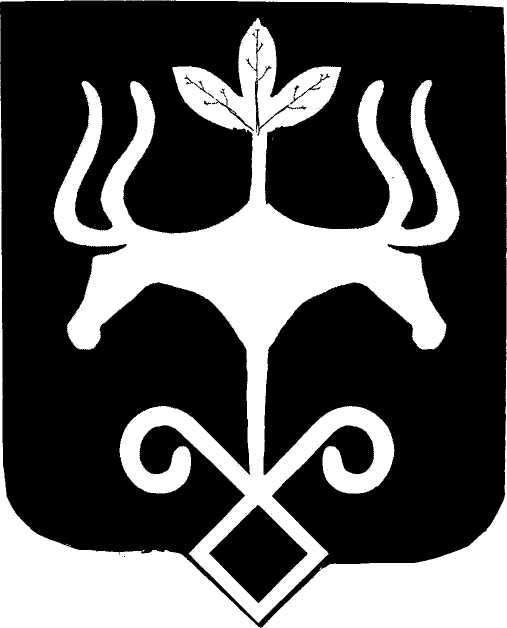 Адыгэ РеспубликэмМуниципальнэ образованиеу «Къалэу Мыекъуапэ» и АдминистрациеИФИНАНСОВЭ ИУПРАВЛЕНИЕ385000, къ. Мыекъуапэ,  ур. Краснооктябрьскэр, 21тел. 52-31-58,  e-mail: fdmra@maikop.ruКодКодКодКодКодСуммаСумма(в случае изменения после проверки)Наименование расходовГлавыФункц. класси-фикации расхо-довЦелевой статьиВида рас-ходовЦели(длясредств РБ,ФБ)СуммаСумма(в случае изменения после проверки)Наименование расходовИТОГОИТОГОИТОГОИТОГО